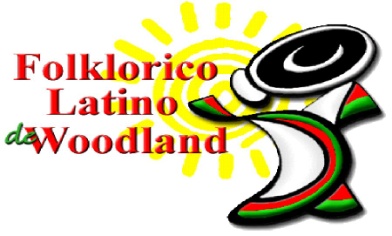 FOLKLORICO LATINO de WOODLANDP.O. BOX 2377WOODLAND, CA 95776-2377916-359-9412Folkloricolatinodewoodland.comREGISTRATION FORMName of Student ____________________________________________ Date of Birth_________ Sex ____                                                            (One Registration form per participant) School_____________________________________ Grade_________ School District_________________Home Address__________________________________________________________________________________ City ______________________ Zip code_________ Cell Telephone _____________________________Mother/Guardian Name if under 18________________________________ _______________________ ________________											 (Cell phone			(Work phone)Father/Guardian Name if under 18 ________________________________ _______________________ ________________										(Cell phone			(Work phone)									  					Email 1:_____________________________________________ Email 2:_________________________________________Requirements:One Time Registration Fee- (non-refundable) 		$35.00 (per student)Monthly Tuition- Active				$40.00 ($30.00 for each additional family member)Monthly Tuition - Inactive 				$20.00 (per student)Monthly fees are due by 10th day of month:  They can be mailed to PO Box, paid at the practice hall, or via Venmo @FLDW-Folklorico.  $10.00 late fee applies after the 10th of the month. Volunteer work Parent/Guardian: 30 hours a year or $300.00.  Member parents must attend at minimum three (3) general meetings.  Dancers must be at 85% of practices, and participate in 50% of performances throughout the year to participate in Annual Show or be considered active member.Initial for above info:  ___________Have you been or are you currently enrolled in another Folklórico dance group? __________________________________If YES, Please provide name of group and years attended? _______________________________________________How did you find out about the group? _______________________________________________________________Height _____________________________________By Signing this Form you agree that you have read fully the rules and regulations. Signature of Parent/Guardian/Student: ___________________________________________________Print Name:   _______________________________________ Date:  __________________________The provisions of these rules and Regulations are not an irrevocable contract between the parents or in such cases the student and Folklórico Latino de Woodland. Folklórico Latino de Woodlando reserves the right to change any provision or requirement of these regulations at any time, including but not limited to enrollment criteria, student requirements, practice sessions, performances, fees and calendar listings as necessitated by FLdW or Board Member committee action.